11/1(水)2(木)3(金)4(土)5(日)6(月)7(火)8(水)9(木)10(金)OFF9:30-10:40インヨガKitano★★10:30-10:50ｱｼｭﾀﾝｶﾞworkshop8:15-9:25朝ｴｱﾘｱﾙKitano★10:30-11:40朝ヨガKitano★★＊10:30-11:40エアリアルKitano★★10:30-11:40エアリアルKitano★(託児あり)OFF9:30-10:40ハタヨガKitano★★10:00-10:20ｱｼｭﾀﾝｶﾞworkshop11:00-12:10ハタヨガKitano★★(託児あり)10:50-12:00ｱｼｭﾀﾝｶﾞ①Kitano★★＊10:00-11:10インヨガKitano★★14:00-15:30キッズ英語ﾖｶﾞ＆ｴｱﾘｱﾙ北野13:00-14:00出張クラス13:00-15:00英会話ｶﾌｪJames(Scotland)11:00-12:10ヴィンヤサKitano★★★(託児あり)10:20-11:30ｱｼｭﾀﾝｶﾞ②Kitano★★＊19:20-20:30エアリアルKitano★14:00-15:10エアリアルKitano★12:00-14:00英会話ｶﾌｪMiles(Canada)16:00-17:10エアリアルKitano★★19:10-19:30ｱｼｭﾀﾝｶﾞworkshop 19:20-20:30ハタヨガKitano★★14:00-15:10エアリアルKitano★14:00-15:10ゆっくりﾖｶﾞKitano★21:00-22:10インヨガKitano★★15:40-16:50ハタヨガKitano★★14:30-15:40ｴｱﾘｱﾙ英語Kitano★19:30-20:40ｱｼｭﾀﾝｶﾞ①Kitano★★＊21:00-22:10インヨガ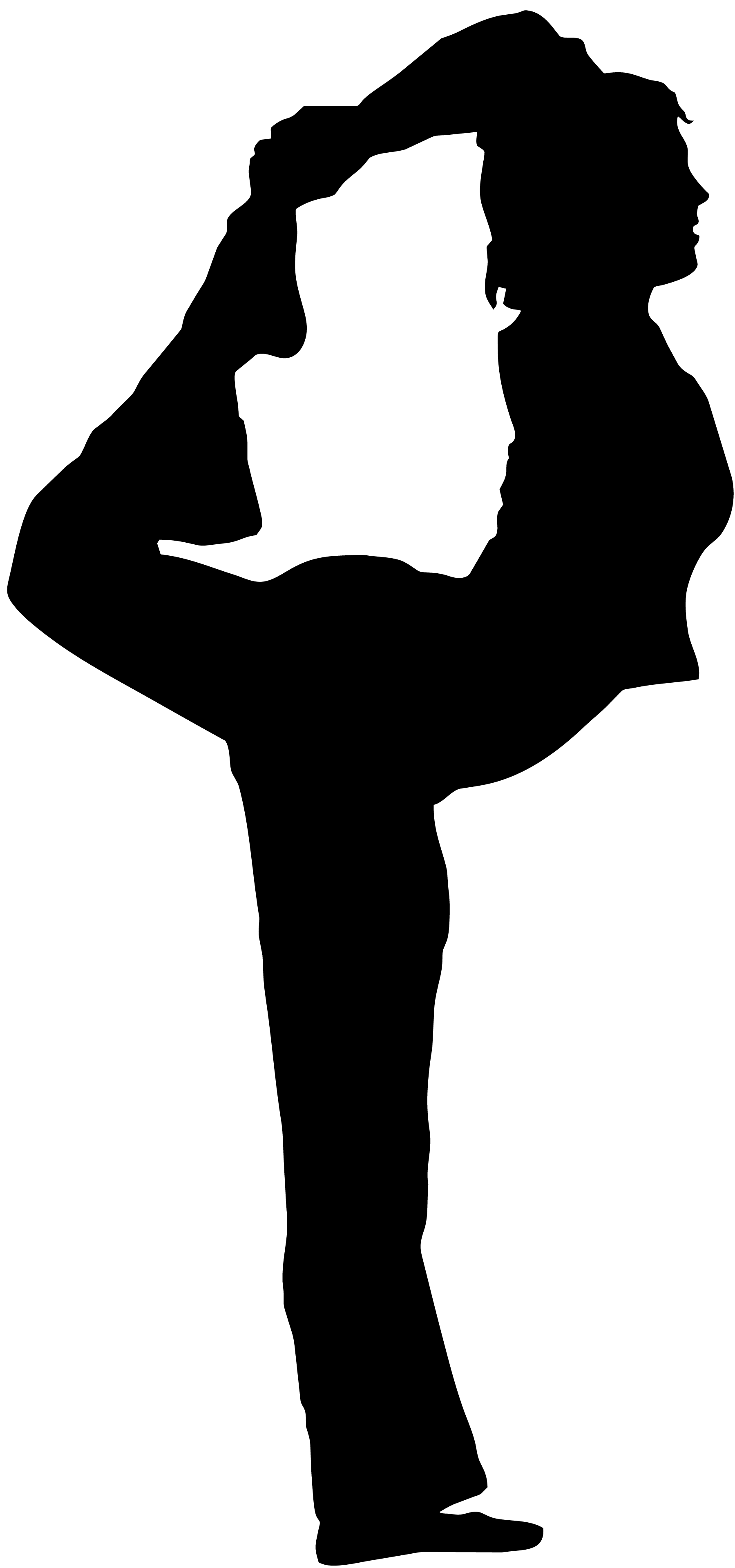 Kitano★★19:20-20:30エアリアルKitano★19:20-20:30ハタヨガKitano★★20:50-22:05シバナンダMoriya★★21:00-22:10エアリアルKitano★11(土)12(日)13(月)14(火)15(水)16(木)17(金)18(土)19(日)20(月)8:15-9:25朝ｴｱﾘｱﾙKitano★8:15-9:25朝ヨガKitano★★＊10:30-11:40エアリアルKitano★7:00-8:00朝ヨガKitano★★＊OFF9:30-10:40ハタヨガKitano★★10:20-11:50ｱｼｭﾀﾝｶﾞFULLKitano★★＊8:15-9:25朝ｴｱﾘｱﾙKitano★8:15-9:25朝ヨガKitano★★＊10:30-11:40エアリアルKitano★10:00-11:10ハタヨガKitano★★11:00-12:10エアリアルKitano★19:10-19:30ｱｼｭﾀﾝｶﾞworkshop 9:30-10:40インヨガKitano★11:00-12:10インヨガKitano★★(託児あり)19:20-20:30ハタヨガKitano★★11:00-13:30ﾍﾞｼﾞﾀﾘｱﾝ料理教室Mike10:30-13:00ﾍﾞｼﾞﾀﾘｱﾝキムチ作りMike13:00-14:00出張クラス13:00-14:00出張クラス13:00-15:00英会話ｶﾌｪJames(Scotland)19:30-20:40ｱｼｭﾀﾝｶﾞ②Kitano★★＊13:00-15:00英会話ｶﾌｪJames(Scotland)14:00-15:10エアリアルKitano★★14:00-16:00英会話カフェMike(England)14:00-15:30キッズ英語ｱｸﾃｨﾋﾞﾃｨｰMike19:30-21:00ｱｼｭﾀﾝｶﾞFULLKitano★★＊14:30-15:40エアリアルKitano★★15:15-16:45キッズ英語ｱｸﾃｨﾋﾞﾃｨｰJames19:20-20:30エアリアルKitano★19:20-20:30エアリアルKitano★★13:00-14:00出張クラス21:00-22:10インヨガKitano★★20:50-22:00やさしいヨガMoriya★14:50-16:00ｱｼｭﾀﾝｶﾞHALFKitano★★21(火)22(水)23(木)24(金)25(土)26(日)27(月)28(火)29(水)30(木)7:00-8:00朝ヨガKitano★★＊OFFOFF10:30-11:40ｱｼｭﾀﾝｶﾞHALFKitano★★＊8:15-9:25朝ｴｱﾘｱﾙKitano★8:15-9:25朝ヨガKitano★★＊10:30-11:40エアリアルKitano★10:30-11:40ハタヨガKitano★13:00-15:00英会話ｶﾌｪJames(Scotland)OFF9:30-10:40インヨガKitano★★9:30-10:40ハタヨガKitano★★14:00-15:10ゆっくりﾖｶﾞKitano★10:00-11:10インヨガKitano★★12:00-13:10エアリアルKitano★19:20-20:30ｱｼｭﾀﾝｶﾞHALFKitano★★＊10:30-11:40ハタヨガKitano★13:00-15:00英会話ｶﾌｪJames(Scotland)11:00-12:10ヴィンヤサKitano★★★(託児あり)11:00-12:10エアリアルKitano★(託児あり)19:20-20:30ハタヨガKitano★★12:00-14:00英会話ｶﾌｪMiles(Canada)14:00-15:10エアリアルKitano★★19:20-20:30エアリアルKitano★14:00-15:10エアリアルKitano★13:00-15:00英会話ｶﾌｪJames(Scotland)21:00-22:10エアリアルKitano★14:30-15:40ｴｱﾘｱﾙ英語Kitano★20:50-22:05シバナンダMoriya★★19:20-20:30エアリアルKitano★★19:20-20:30エアリアルKitano★21:00-22:10インヨガKitano★★20:50-22:00やさしいヨガMoriya★